: 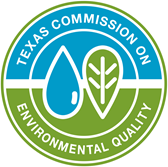 